TEOLOGIE PASTORALĂ - Anul I - 2018-2019TEOLOGIE PASTORALĂ  -Anul II - 2018-2019		TEOLOGIE PASTORALĂ  -Anul III - 2018-2019TEOLOGIE PASTORALĂ  -Anul IV - 2018-2019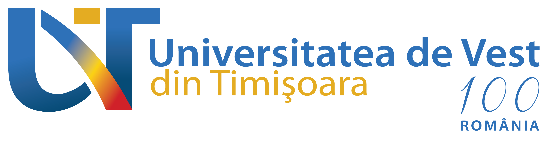 MINISTERUL EDUCAȚIEI NAȚIONALE FACULTATEA DE LITERE, ISTORIE ŞI TEOLOGIE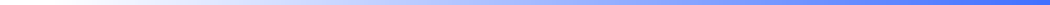 DECANATDECANATNr. crt.Numele şi prenumeleMediaTipul de bursăNicoară George-Antoniu9,63Bursă OlimpiciCurelici Mihail 9,52Bursă meritStoia Dumitru9,51Bursă meritNr. crt.Numele şi prenumeleMediaTipul de bursăMuntean Tudor-Ioan9,81Bursă meritBudai Sorin-Marian9,68Bursă meritŞimon Alina-Nicoleta9,31Bursă meritMezinca Remus-Milian9,23Bursă meritBlata Daniel (5 ani buget Politehnică)  de adus adev. de la prima facultate9,16Bursă meritMuntean Alexandru (1 an buget Bucureşti) 9,06Bursă meritNr. crt.Numele şi prenumeleMediaTipul de bursăMoisescu Catalin-Adrian    9,95Bursă performanțăPaulescu Costel-Virgil a 2-a fac. (4 ani buget Politehnică) de adus adev. de la prima facultate9,65Bursă meritAdam Alexandru-Dan  a 2-a fac. (3 ani buget Sociologie) de adus adev. de la prima facultate  9,50Bursă meritUliu Constantin a 2-a fac. (5 ani buget Politehnică) de adus adev. de la prima facultate9,50Bursă meritGrigoraş G.M. Gabriel – (1 an buget Tehn. alim)9,30Bursă meritTepeş-Grama I. Florin 9,25Bursă meritNr. crtNumele şi prenumeleMediaTipul de bursăColonescu C. Radu-Marek  (Medicină buget)9,78Bursă meritDumitraş I. Florentin-Dan  a 2-a fac. (3 ani taxă  Spiru Haret)9.65Bursă meritIbănescu V. Ionel-Alin9.46Bursă meritCălămar I.D. Călin-Daniel  a 2-a fac. (4 ani buget  Zootehnie) de adus adev. de la prima facultate9.11Bursă meritCiupercă M. Alexandru-Daniel8.98Bursă meritPAGINA1 |B-dul Vasile Pârvan, Nr. 4, 300223 Timişoara, România.Tel./Fax: +4 0256-592.164 (318), www.litere.uvt.ro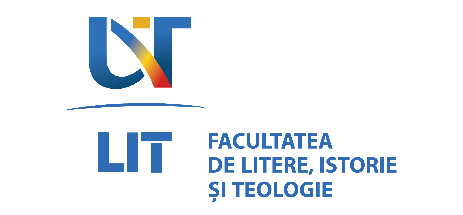 